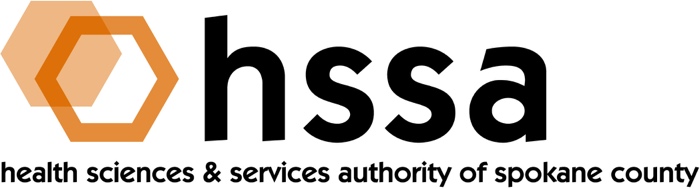 HSSA BOARD MEETINGWednesday, December 15, 2021 – 3:30 PMJoin Zoom Meetinghttps://us02web.zoom.us/j/82208886974?pwd=QW9EM2pIVTFIWDYwSGJjR0hrRzVYUT09AGENDA Welcome – Jason Thackston, Board Chair				(03 min.) Establish Quorum, Confirm Agenda						Action Items									Approve Sept. 15, 2021 Board Minutes				Action RequiredApprove Grant Committee Recommendations			Action Required(Access to Care Grants)Board Chair’s Report						     (15-20 min.)Quorum establishedAny guests introduce themselvesApprove Sept. 15, 2021 Board Meeting MinutesApprove grant recommendations by Grants Committee (defer to Mike Wilson’s Grants report)HSSA Strategic Planning Discussion (timing, issues)Executive Director’s Report (In packet)			Finance Committee Report –Allison/Gaylene				(05 - 10 min.)
A. Financial Report (October or November) 2021 2022 Annual Budget ReviewGrants Committee Report – Mike Wilson				(10 min.)A. Committee Report 	  B. Access to Care Grant RecommendationsExecutive SessionAdjournmentThe next meeting of the HSSA Board is Wednesday, March 16, 2022, and we hope in person. This will be the last meeting of 2021. Location to be determined.